Catanduvas, 17 de abril de 2020.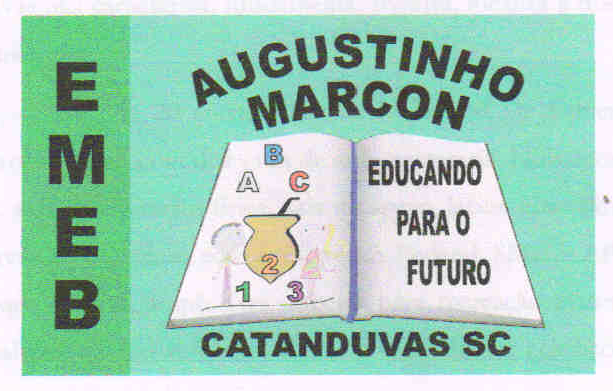     3º Ano.Disciplina: Matemática.Queridos  pais, responsáveis e alunos, espero que estejam todos bem.Realizem as atividades com zelo e concentração, no caderno, passem o traço e façam a data. Lembrem-se de ler até compreender.Fiquem bem! Fiquem em casa e cuidem-se! Saudades...1- Calcule mentalmente e copie os fatos na coluna dos resultados corretos.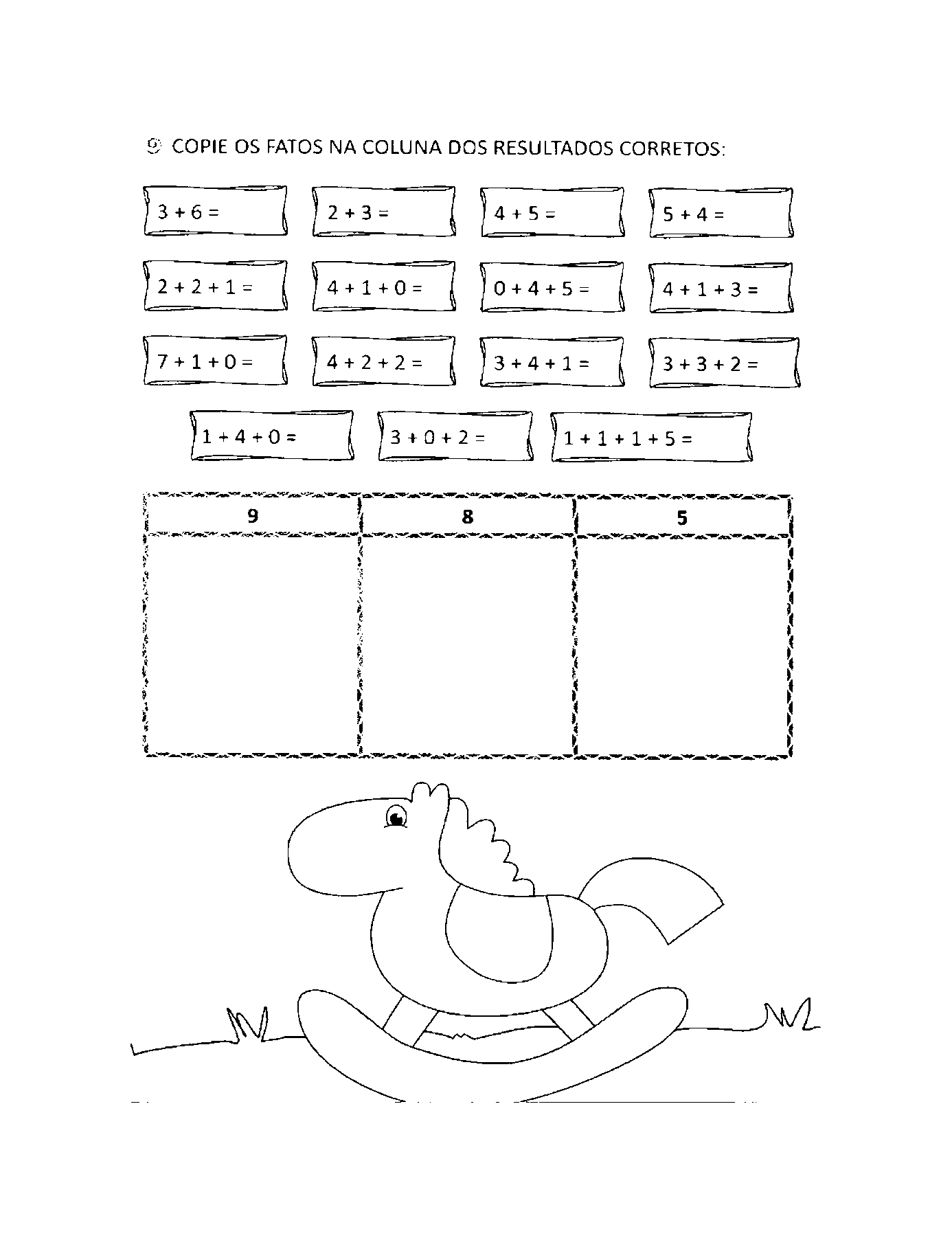 2- Descubra e escreva o número que falta para completar a soma.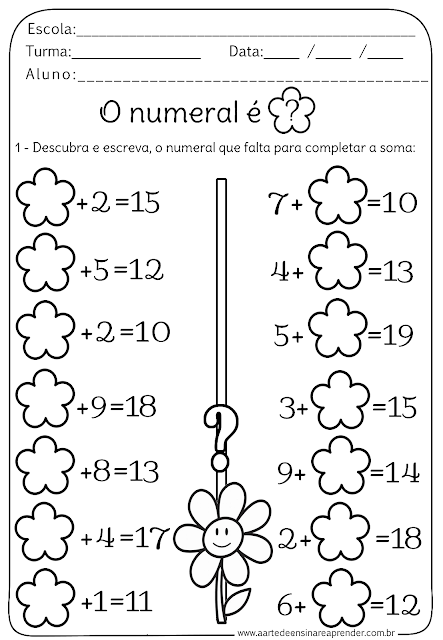 3- Subtraia: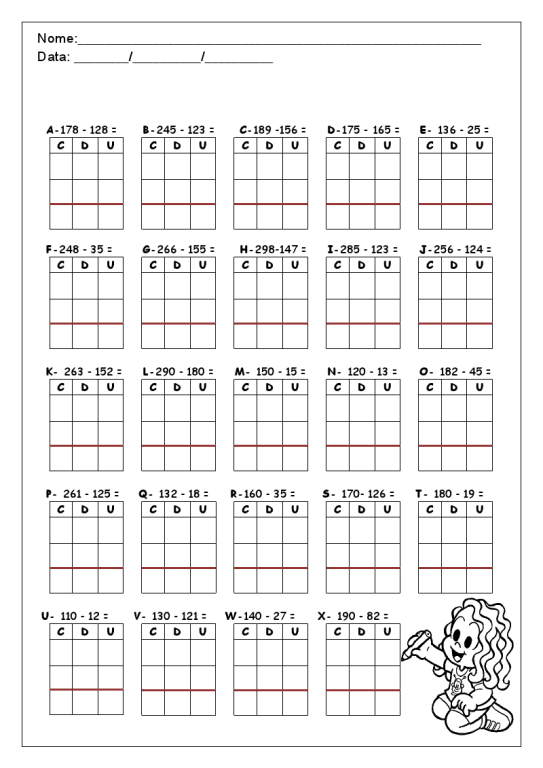 